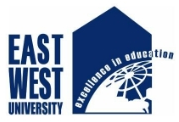 Department of Civil EngineeringEast West UniversityNoticeField Trip 2022Biswas Ceramics & Auto BricksThe Department of Civil Engineering is going to arrange a field trip on 1st September 2022 at Biwas Ceramics & Auto Bricks, Saoghat, Bhulta, Rupganj, Narayanganj. Student of Civil Engineering Department who did not participate in any of the previously arranged field trip by the department are eligible to participate in this field trip. Further details of the Field trip can be found below:Date: 1st September 2022 (Thursday)Seat Capacity: 28 (First come first served)Registration Fee: 200 TakaRegistration Date: 25th August – 31st August 2022Registration: Contact Md. Al Muktadir, Lab officer (EM Lab)____________________The ChairpersonDepartment of Civil EngineeringEast West University